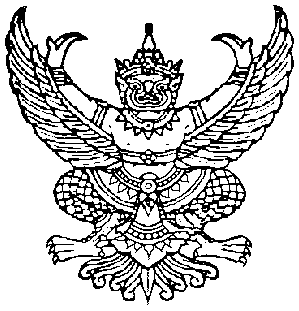 คำสั่งโรงเรียนแท่นศิลาทิพย์ศึกษาที่   ๘๙ /๒๕๕๗เรื่อง  แต่งตั้งคณะกรรมการสอบวัดผลกลางภาค  ภาคเรียนที่  ๑  ปีการศึกษา  ๒๕๕๗………………………….                ด้วยโรงเรียนแท่นศิลาทิพย์ศึกษา  จะทำการสอบวัดผลกลางภาคเรียนที่  ๑/๒๕๕๗ เพื่อให้เป็นไปตามระเบียบการประเมินผลการเรียนตามหลักสูตรการศึกษาขั้นพื้นฐาน พุทธศักราช ๒๕๕๑ โรงเรียนแท่นศิลาทิพย์ศึกษาจึงจัดให้มีการสอบวัดผลกลางภาคเรียนที่  ๑/๒๕๕๗ ขึ้นในวันที่ ๒๓ - ๒๕ กรกฎาคม ๒๕๕๗ เพื่อให้การสอบวัดผลกลางภาคเรียนที่ ๑/๒๕๕๗ เป็นไปด้วยความเรียบร้อยโรงเรียนจึงแต่งตั้งคณะกรรมการฝ่ายต่าง ๆ รับผิดชอบ ดังนี้ คณะกรรมการอำนวยการ  ประกอบด้วย๑.  นายอนุชิต  อุปแก้ว		ผู้อำนวยการสถานศึกษา		ประธานกรรมการ๒.  นายสมพงษ์  บุรณะสุทธิ์	รองผู้อำนวยการสถานศึกษา	รองประธานกรรมการ๓.  นางจรัมพร   หิทธิเดช 	ครู  				กรรมการ๔.  นางกฤติยา   เลิศพันธ์		ครู 			           กรรมการ๕.  นางบุษกร    ชาพิภักดิ์	ครู 			           กรรมการ๖.  นางลลิตา  อักษร		ครู				 กรรมการและเลขานุการมีหน้าที่   ให้คำแนะนำ  เป็นที่ปรึกษาเมื่อมีปัญหาต่าง ๆ ที่อาจจะเกิดขึ้นในระหว่างดำเนินการสอบคณะกรรมการตรวจข้อสอบ  ประกอบด้วยคุณครูประจำวิชาทุกคนมีหน้าที่  ตรวจข้อสอบกรอกคะแนนใน Bookmarkประกาศผลสอบในรายวิชาที่สอบให้นักเรียนทราบ   ทำการสอบแก้ตัวให้กับนักเรียนที่ไม่ผ่านการประเมินผลปฏิบัติหน้าที่อื่น ๆ ที่เกี่ยวข้อง๓.  คณะกรรมการสร้างและพิมพ์แบบทดสอบ  ประกอบด้วยคุณครูประจำวิชาทุกคนมีหน้าที่  จัดสร้างแบบทดสอบให้ตรงตามจุดประสงค์การเรียนรู้ของรายวิชา ,พิมพ์ , ตรวจสอบและตรวจทานความถูกต้องของแบบทดสอบและส่งต้นฉบับข้อสอบภายในวันที่ ๑๐ กรกฎาคม ๒๕๕๗ ที่ฝ่ายวิชาการคณะกรรมการอัดสำเนาข้อสอบ  ประกอบด้วย๑.  นายสมยศ  แก้วสุพรรณ์			ยาม			เจ้าหน้าที่๒.  นางสุพรรณี  จุลนาค				นักการภารโรง		เจ้าหน้าที่๓.  นายธนาคม  ณ  สุนทร                               นักการภารโรง		เจ้าหน้าที่มีหน้าที่   อัดสำเนาข้อสอบให้เพียงพอกับจำนวนนักเรียนที่เข้าสอบ  จัดเก็บข้อสอบไว้ในที่ปลอดภัย   สำหรับคุณครูประจำวิชาได้นำไปเย็บข้อสอบต่อไป…………./๕. คณะกรรมการกลาง…..-๒-คณะกรรมการกลาง  ประกอบด้วย๑.  นางลลิตา  อักษร				ครู  ชำนาญการ		หัวหน้า๒.  นายธนรัตน์  นามเดช				ครู			กรรมการ๓.  นายขวัญชัย  อิฐรัตน์                         	ครูผู้ช่วย			กรรมการ๔.  นางสาวเสาวรส  โขมณี			ครูช่วยสอน		กรรมการ๕.  Ms. Glory  Abalos                                  ครูช่วยสอน                 กรรมการมีหน้าที่  กำกับเวลาในการสอบ   กำกับบัญชีเบิก-จ่ายข้อสอบ   ประชาสัมพันธ์เมื่อหมดเวลาสอบจ่ายกระดาษคำตอบให้ครูผู้สอนประจำรายวิชาหลังจากการสอบเสร็จ  และตรวจสอบความเรียบร้อยของข้อสอบก่อนถึงวันสอบ   หากพบข้อบกพร่องให้ดำเนินการแก้ไขให้แล้วเสร็จก่อนถึงเวลาสอบคณะกรรมการจัดห้องสอบ  ประกอบด้วยครูประจำชั้นทุกคนมีหน้าที่  จัดโต๊ะ  เก้าอี้  ให้เพียงพอกับจำนวนผู้เข้าสอบให้เสร็จก่อนวันสอบ  ๑  วันคณะกรรมการคุมห้องสอบ  ประกอบด้วยมีหน้าที่  ปฏิบัติงานตามระเบียบกระทรวงศึกษาธิการ  ว่าด้วยการกำกับห้องสอบ  พ.ศ.  ๒๕๐๖คณะกรรมการบริการ  ประกอบด้วย๑.  นายสมยศ  แก้วสุพรรณ์			ยาม			เจ้าหน้าที่๒.  นางสุพรรณี  จุลนาค				นักการภารโรง		เจ้าหน้าที่๓.  นายธนาคม  ณ  สุนทร                               นักการภารโรง		เจ้าหน้าที่มีหน้าที่    จัดและบริการเครื่องดื่มให้กับกรรมการคุมห้องสอบ  และกรรมการดำเนินงานทุกคนเวลาประมาณ  ๑๐.๓๐  น.  และ  ๑๔.๐๐  น.ขอให้คณะกรรมการที่ได้รับการแต่งตั้งตามคำสั่ง  ได้ปฏิบัติหน้าที่ด้วยความรับผิดชอบ  เอาใจใส่  เพื่อให้เกิดประโยชน์สูงสุดแก่ทางราชการสืบไป	สั่ง    ณ   วันที่  ๓ กรกฎาคม  พ.ศ. ๒๕๕๗							         (นายอนุชิต  อุปแก้ว)       ผู้อำนวยการโรงเรียนแท่นศิลาทิพย์ศึกษาชั้น๒๓ กรกฎาคม ๒๕๕๗๒๔ กรกฎาคม ๒๕๕๗๒๕ กรกฎาคม ๒๕๕๖มัธยมศึกษาปีที่ ๑/๑นายธรรมวิทย์  สุพรมพิทักษ์ นางสาวจิราภรณ์  ถ้ำทอง นายชัย  สุวรรณกิจมัธยมศึกษาปีที่ ๑/๒นายอัคร    มัญจาวงษ์        นายธนรัตน์   นามเดช นางจรัมพร  หิทธิเดชมัธยมศึกษาปีที่ ๒/๑นายขวัญชัย  อิฐรัตน์นายเผด็จ  คำคูณ นางบุษกร  ชาพิภักดิ์มัธยมศึกษาปีที่ ๓/๑นายชัย  สุวรรณกิจ      นายธรรมวิทย์  สุพรมพิทักษ์ นางกฤติยา  เลิศพันธ์มัธยมศึกษาปีที่ ๔/๑นายอุทัย  สุดหล้า นายอัคร  มัญจาวงษ์ นางสาวเสาวรส  โขมณี  มัธยมศึกษาปีที่ ๕/๑นายเผด็จ  คำคูณ  นายอุทัย  สุดหล้า นางสาวจิราภรณ์  ถ้ำทองมัธยมศึกษาปีที่ ๖/๑นางสาวจิราภรณ์  ถ้ำทอง นางสาวเสาวรส  โขมณี  นายเผด็จ  คำคูณ  